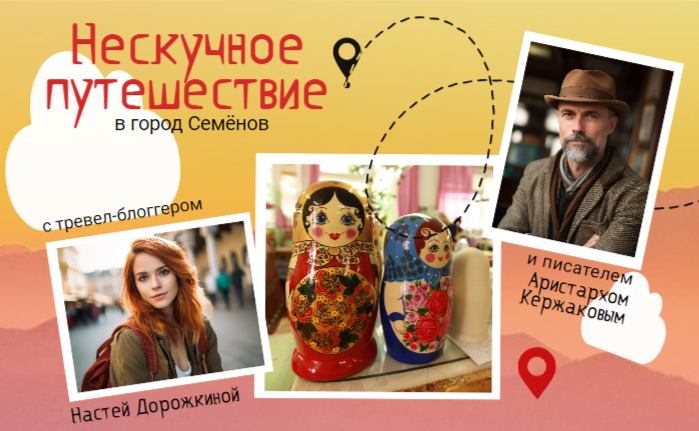 (продолжительность – 7 часов)Отправляемся в путь-дорогу, в леса заволжские, в город Семёнов, где живут хохломские мастера. Мы посмотрим, как из простых деревянных чурбачков рождается посуда дивной красоты, и узнаем, что общего у икон и хохломских ложек, правда ли, что семеновские матрешки родом из Японии, бывает ли хохлома зеленой и какого же на самом деле размера Царь-ложкаА чтобы было интереснее, вместо обычной путевой информации в дороге вы услышите настоящий аудио-спектакль. Знакомьтесь, в автобусе с вами будут виртуальные попутчики - тревел-блоггер Настя Дорожкина и писатель-краевед Аристарх Кержаков! Они - очень разные люди, но это не мешает им быть хорошим друзьями. Вместе с Настей и Аристархом вы откроете для себя много интересного и нового!Программа:Трансфер в Семенов с путевым аудио-спектаклем (1,5 часа)Экскурсионная программа в Семёнове (3 часа) Фабрика хохломской росписи – здесь можно увидеть все этапы создания хохломских изделий, от деревянного чурбачка до готового маленького шедевра. Мастер-класс по хохломской росписи Музей народного быта "Дом Семена Ложкаря" – реконструкция жилища семеновского крестьянина, выполненная по всем правилами древнерусского деревянного зодчества. Обед (1 час)Трансфер в Нижний Новгород (1,5 часа)ЦЕНЫПрайс-лист от 29.02.2024 ДОПЛАТА за взрослого (кроме бесплатных сопровождающих) + 300 руб.ЧТО ВКЛЮЧЕНО1. Экскурсионное обслуживание по программе2. Билеты в музеи и на мастер-классы по программе3. Транспортное обслуживание по программе4. ОбедГруппа, чел. школьников + сопр. взрослых бесплатно15+220+225+230+340+4Цена на 1 чел., руб.43004050360032502950